Тема: Особенности отношений между мужчиной и женщиной после 50 летОбъём: 7000 - 9000 знаков без пробеловDescription: Как построить отношения после 50 лет. Почему нельзя опускать руки и прекращать поиски счастья. Узнайте особенности отношений между мужчиной и женщиной после 50.После 50 лет женщины в попытках найти вторую половинку, относятся к представителям противоположного пола менее разборчиво, ежели девушки в свои 25. В этой статье я постараюсь вас убедить, что 50 лет - это вовсе не приговор и не стоит впадать в отчаяние. Речь пойдет о преимуществах новых отношений после 50, а также о возможности воскресить былые отношения со своим мужем. Также я расскажу о том, как видят зарождение новых отношений женщины и мужчины в зрелый период. Боязнь одиночества у женщинВ зрелом возрасте одинокие женщины как никогда задумываются о создании семьи. Нередко они идут на отчаянные меры, вроде “он мне не очень нравится, у него много минусов, но он ко мне хорошо относится, а значит я буду с ним”. Милые дамы, не стоит вдаваться в крайности! Еще не поздно найти вторую половинку и быть счастливой с любимым человеком, а не с первым попавшимся. С другой стороны, из-за отсутствия мужского внимания у женщины могут развиваться комплексы, препятствующие ей пытаться заводить серьезные отношения. “Мне уже за 50, я самостоятельная женщина, могу решить все свои проблемы сама. И не нужны мне никакие мужчины, я и одна буду счастлива” - такие мысли проскакивают у них в голове. Ерунда, каждая женщина заслуживает настоящего женского счастья: завести семью, родить ребенка, воспитать внуков. Подобные мысли - лишь кратковременная отговорка от подруг, пытающихся устроить ее личную жизнь с кем-то из своих знакомых. На самом же деле даже самые ярые феминистки жаждут любви и ласки.Нередко женщинам кажется, что мужчина ее разлюбил, а спустя огромное количество лет, проведенных вместе со своим супругом, эта мысль возникает все чаще и чаще. Мужчина перестает заботиться о женщине, уделяет ей все меньше внимания. Посмотрите это видео от эксперта по отношениям Надежды Майер. В нем рассказывается о том, как вернуть те отношения, которые были между вами еще в самом начале.
https://www.youtube.com/watch?v=MBLYgYrTwXE Кроме того, на фоне отсутствия мужского внимания у женщин может развиться комплекс, связанный с собственной внешностью. Однако далеко не всегда в свои 30 лет она выглядит привлекательнее, чем в 50. При должном уходе за обликом и имиджем, вы станете гораздо привлекательнее многих современных девушек. Не расстраивайтесь из-за каждой новой морщинки или седого волоска. При желании все недостатки можно качественно скрыть.Любви все возрасты равныМолодость - время ошибок и необдуманных решений. Когда же человек достигает зрелого возраста, он начинает более ответственно относиться к своим поступкам, старается не допускать ошибок, проделанных в молодости. Именно поэтому браки, заключенные в зрелом возрасте, распадаются гораздо реже. Теперь это не спонтанное ошибочное решение, принятое исключительно на эмоциях. Это полностью обдуманный серьезный шаг, который сулит долгосрочный союз между двумя людьми. Ниже приведены особенности отношений между мужчиной и женщиной в возрасте от 50 лет. Особенности новых отношений глазами мужчинИногда представители сильного пола, страдающие от недостатка женского внимания, могут впасть в депрессию. “Я ничего в жизни не добился, у меня нет жены, детей, есть только работа.” Такие мужчины могут начать шастать по ночным клубам, стараться проводить больше времени в компании, явно моложе его самого.Важной потребностью таких мужчин является внимание. Если женщина будет предоставлять его в необходимом количестве, давая понять, что мужчина ей дорог и небезразличен, он совсем скоро выйдет из этого кризиса.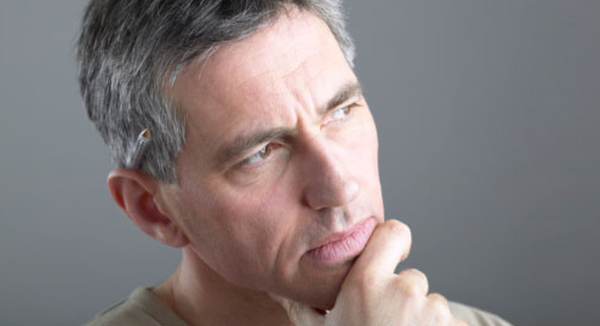 Мужчины после 50, скорее всего, повидали на своем пути уже достаточное количество женщин, чтобы решить какую жену они хотят видеть рядом с собой: целеустремленную и самостоятельную или милую и нежную. Багаж опыта и знаний не может оставаться незамеченным. Мужчины начинают строить отношения, завязанные не только на сексе. Они начинают яснее понимать ценность общения в целом. Теперь им важнее эмоциональная близость, нежели физическая.Важно. Не стоит упускать из внимания мужчин, которые заглядываются на девушек помоложе. Ровесницы их не интересуют вовсе. Женщинам не стоит тратить свое драгоценное время на подобных личностей. Отношение к молодым девушкам у таких мужчин, в основном, потребительское. Судя по былому опыту, мужчины будут выбирать свою избранницу еще и по умению вести домашние дела. Представители сильного пола - крайне нетерпеливые личности и не особые любители перемен. Им придется ждать, пока женщина научится вести хозяйство привычным для него образом. При знакомстве, мужчине придется познакомиться с организацией бытовой деятельности, традициями и досуга женщины и остается только надеяться, что это будет комфортным существованием для него. Женщине лучше сразу узнать что конкретно мужчину не устраивает в быту, потому что дамам гораздо легче перестроиться под желания мужчины.Особенности новых отношений глазами женщинЕсли раньше женщин отталкивала неуверенность мужчин в своих действиях, а также непонимание того, чего конкретно мужчина добивается, то сейчас эта проблема уходит на задний план. По достижению отметки 50 большинство мужчин, также как и женщин, хотят стабильных крепких отношений. 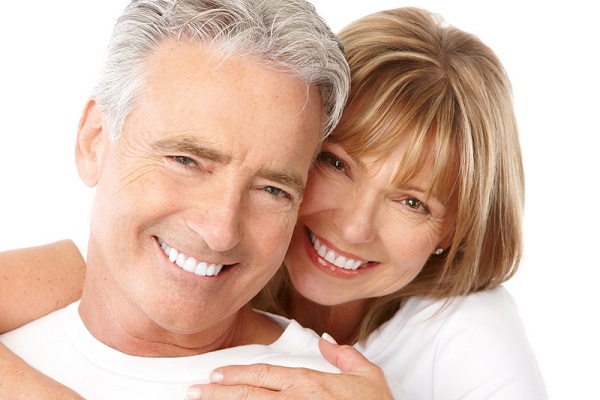 На фоне ошибок, совершенных в молодости, женщине легче определить какого именно мужчину она хочет видеть рядом с собой. Уже давно продуман план идеальных отношений, к которым стоит стремиться. Большой необходимостью для женщины за 50 является проявление знаков внимания от своего мужчины. Женщины такого возраста комплексуют из-за собственной внешности, понимая, что они уже не такие привлекательные, какими были в молодости. Очень важно, чтоб мужчина постоянно напоминал ей о том, что она самая лучшая и красивая и сексуальная.Примечание. После менопаузы женщине придется заново себя изучать, раскрывать и принимать себя такой, какой она стала. Мужчинам же стоит быть более терпеливыми и не настаивать на интимной близости в этот момент. У пары наступает время практики и экспериментов для того, чтобы понять как именно удобнее теперь выражать собственное восхищение друг другом.Преимущества новых отношений в возрасте от 50 летСледует подытожить несколько важных преимуществ, связанных с зарождением новых отношений в зрелый период жизни:Избавление от одиночества. Времяпровождение вечерами с любимым человеком за чашкой горячего чая и романтическим фильмом скрасят ваши будни.Осознанность. Как было описано ранее, новые отношения после 50 лет - это осознанный поступок, совершенный по уму, а не эмоциями.Взаимовыгода. Пары чувствуют взаимную благодарность за то, что в конце-концов сумели встретить друг друга и будут всеми способами, компромиссами, пытаться сохранить эти отношения.Финансовая стабильность. Теперь нет таких денежных проблем, какими все страдали в молодости. Оба партнера - сформировавшиеся в обществе личности, имеющие стабильный заработок.Новый сексуальный опыт. По наступлению климакса, женщины чувствуют все иначе. Вместе со своим партнером вы сможете экспериментировать и испытывать новые ощущения от половой близости. Кроме того, пропадает риск нежелательной беременности, что открывает новые возможности.Сравнение. Партнеры, наученные на своих ошибках, будут стараться не повторять их, что приведет к стабильным и более крепким отношениям.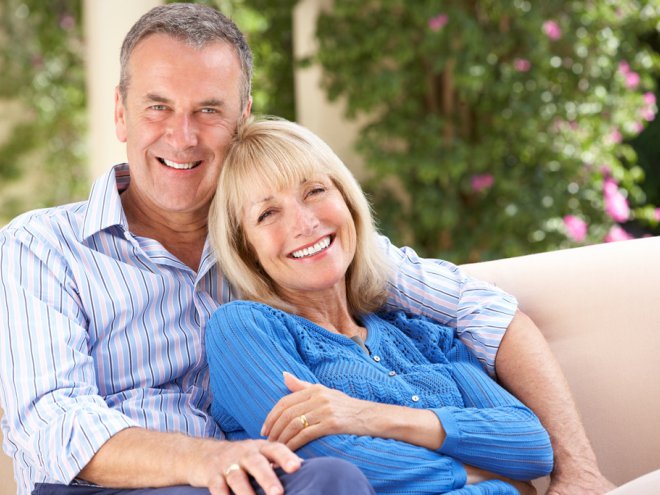 Интимная близость после 50 летНи для кого не секрет, что потенция мужчины напрямую зависит от возраста. Пускай сексуальное влечение остается прежним, но для реализации затрачивается все больше и больше усилий. Касательно мужчин, есть несколько причин фиаско в постели:сильный стресс; депрессия;скопившаяся усталость; перебор с алкогольными напитками перед самим актом;долгосрочное отсутствие половых связей с партнерами;скрытые комплексы.В любом случае, если случаются слишком частые сбои в потенции у 50-летних мужчин, необходимо профессиональное обследование у специалиста. Женщине ни в коем случае не следует указывать об этом мужчине напрямую, так как для сильного пола нет ничего страшнее услышать о собственной непригодности от любимой женщины. Даже одно неосторожное слово упрека может надолго осложнить вашу интимную жизнь. 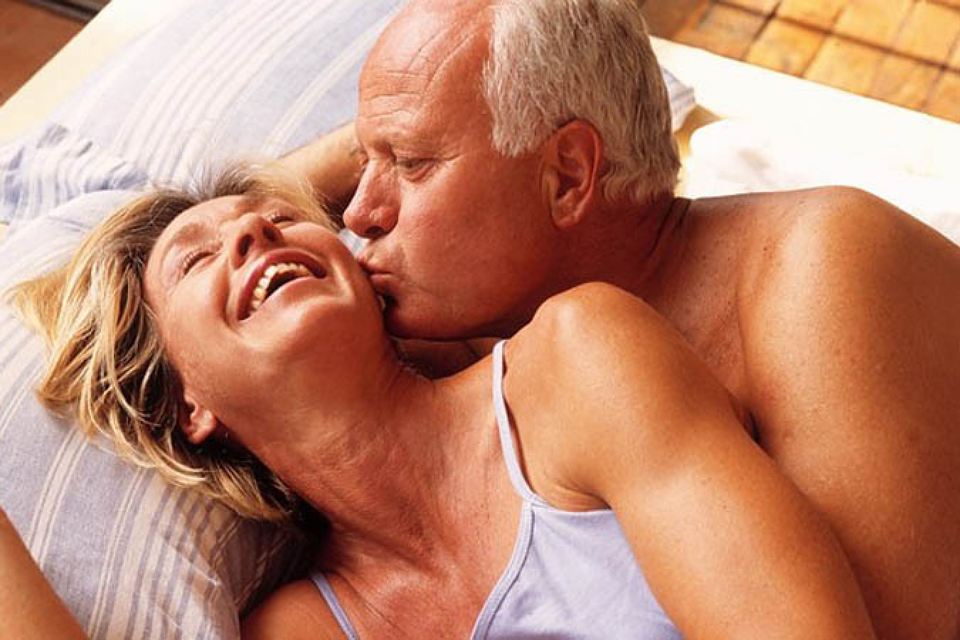 Ответы на вопросыКакие отрицательные стороны отношений в возрасте от 50 лет?Негативный опыт, который накапливался в течении всей жизни может стать причиной опасений и недоверия к партнеру. Кроме того, проживая довольно долгое время в одиночестве, могут возникнуть некие трудности в привыкании жить парой. Вырабатываются свои привычки в быту у мужчины и женщины по отдельности, и когда они решаются на совместное проживание, обоим придется перестраиваться для комфортного взаимосуществования.Если у меня есть взрослые дети, могут ли они повлиять на мои новые отношения?В зависимости от того, как вы воспитали своих детей, они, конечно же, влияют на развитие и зарождение новых отношений с мужчиной. К сожалению, не редко встречаются такие личности, которые могут отнестись к вашему партнеру отрицательно даже не потому, что он не устраивает их характером, а потому, что рано или поздно придется делить вашу жилплощадь (в особенности если у вашего мужчины есть собственные дети).Однако если ваши дети относятся с пониманием к тому, что вы тоже заслуживаете на личное счастье, они будут только поддерживать и помогать вам в ваших начинаниях. Никакие материальные дела не могут стоить счастья собственного родителя.Как можно усилить эрекцию своего мужчины?Есть несколько продуктов усиления эрекции:орехи - содержат много витамина Е;горький шоколад - поднимает настроение и либидо;семена подсолнуха - за счет витаминов повышают мужскую эрекцию;какао без сахара - повышают чувствительность всего организма;ягоды черной смородины - эффективное средство длительного воздействия;говядина - цинк, содержащийся в данном продукте, повышает либидо;злаки - поддерживают работу нормальной энергии.Что запомнитьСледите за своей внешностью, ухаживайте за собой.Давайте понять своему мужчине, что он все также востребован.Не тратьте время на мужчин, жаждущих отношений с девушками помоложе.Не ограничивайте себя в общении с новыми мужчинами.Не давите на мужчину походом к специалисту в моменты проблем с потенцией.Не лгите ни себе, ни друзьям, что вам не нужны отношения.http://posle-50-let.ru/otnosheniya/http://www.jlady.ru/friendship/psixologiya-muzhchiny-v-50-let.htmlhttp://pokolenie-x.com/?p=4594https://feelcontrol.net/about-relationships/psychology-relations/mozhet-li-muzhchina-v-50-let-vlyubitsya-psixologiya.html#i-6http://www.clubklassika.ru/blog/novye-otnoshenija-posle-50/http://www.expysex.ru/o-lyubvi/lyubov-posle-50-let.html